SVOBODA – Lučice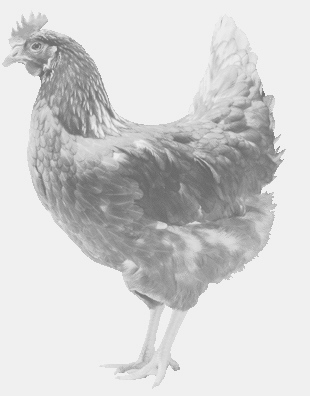  drůbežárna Vadín, www.drubezsvoboda.cz 569489358, 777989857NOSNÉ KUŘICE  barva červená a černáStáří:    22 týdnůCena:   260,- Kč/kusÚterý 11. června 2024V 14.20 h. – JabloňanyU obecního úřaduMožno objednat: 569 489 358 svoboda.lucice@seznam.cz